                                     Jarný tábor 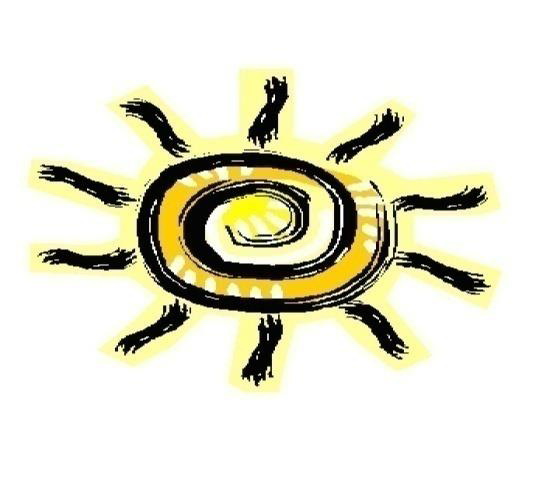                          pre členov CVČ SlniečkoOznamujeme deťom a rodičom, že počas jarných prázdnin budeme organizovať pre členov CVČ Slniečko  tábor v čase od 8,00 hod. do 12,00 hod. , kde bude zabezpečený športový a kreatívny program s množstvom hier.  Prihlásiť dieťa je možné v kancelárii CVČ Slniečko do 7.2.2020.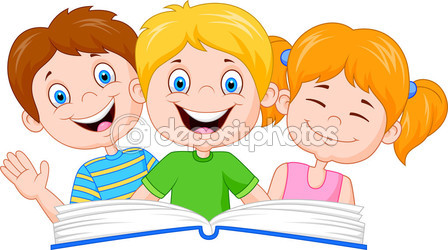 Informácie a prihlášky v CVČ Slniečko denne od 10,00hod. do 16,00hod.t.č. 0903 740982